                                   385438, а. Ходзь, ул. Краснооктябрьская, 104, Кошехабльский район, Республика Адыгеятел.факс: 8(87770) 9-67-40                                                                           E-mail: Xodzinskoe@mail.ru; сайт:  adm-hodz.ruПОСТАНОВЛЕНИЕ28.12.2016                                         № 56                                   а. Ходзь  О комиссии по противодействию коррупции в Ходзинском  сельском поселенииВ целях совершенствования деятельности по противодействию коррупции в Ходзинском  сельском поселении, в соответствии с Федеральным законом от 25 декабря 2008гоа №273-ФЗ «О противодействии коррупции», Указом Президента Российской Федерации от 13 марта 2012 года №297 «О национальном плане противодействия коррупции на  2012-2013 годы  и внесении изменений в некоторые акты Президента РФ по вопросам противодействия коррупции», в целях противодействия коррупции  администрация муниципального образования Ходзинское сельское поселениеПОСТАНОВЛЯЕТ:Создать комиссию по противодействию коррупции в Ходзинском  сельском поселении и утвердить ее состав согласно приложению № 1.Утвердить Положение о комиссии по противодействию коррупции в Ходзинском  сельском поселении согласно приложению № 2.3. Настоящее постановление вступает в законную силу со дня его официального опубликования.4. Контроль  исполнения настоящего постановления оставляю за собой.Глава МО«Ходзинское сельское поселение»                                 Р.М.ТлостнаковПостановление вносит:Специалист 1 категорииАфашагова З.Т.Приложение № 1 к постановлению Администрации Ходзинского  сельского поселенияот 28.12.2016   № 56СОСТАВ
 комиссии по противодействию коррупции в Ходзинском  сельском поселенииПриложение № 2 к постановлению Администрации Ходзинского  сельского поселения от  28.12.2016 №56 ПОЛОЖЕНИЕо комиссии по противодействию коррупциив Ходзинском  сельском поселении           1.Комиссия по противодействию коррупции в Ходзинском  сельском поселении (далее - комиссия) является постоянно действующим органом, образованным в целях противодействия коррупции на территории Ходзинского  сельского поселения.          2. В своей работе комиссия руководствуется Конституцией Российской Федерации,   федеральными    конституционными    законами,    федеральными законами,  указами  и  распоряжениями  Президента  Российской  Федерации, постановлениями  и распоряжениями Правительства Российской  Федерации, нормативными правовыми актами иных федеральных органов государственной власти, Уставом МО «Ходзинское сельское поселение», а также настоящим Положением.         3. Комиссия осуществляет  свою  деятельность  во  взаимодействии  с территориальными  органами  федеральных  органов  исполнительной  власти, государственными органами Республики Адыгея, органами местного самоуправления Кошехабльского района.      4. Комиссия формируется в составе председателя комиссии, заместителя председателя комиссии, секретаря комиссии и членов комиссии. Председателем комиссии является глава Ходзинского  сельского поселения.      5. Основными задачами комиссии являются:- координация деятельности органов государственной власти, действующими на территории Ходзинского  сельского поселения, по противодействию коррупции;- взаимодействие с федеральными государственными органами, действующими на территории Кошехабльского района, и администрацией Ходзинского  сельского поселения по вопросам противодействия коррупции;- разработка рекомендаций по вопросам противодействия коррупции в Ходзинском  сельском поселении, в том числе по минимизации и (или) ликвидации последствий коррупционных правонарушений;- подготовка предложений в план мероприятий противодействия коррупции в Ходзинском  сельском поселении;-организация проведения антикоррупционной экспертизы муниципальных нормативных правовых актов Администрации Ходзинского  сельского поселения и их проектов;- оказание содействия органам государственной власти, действующим на территории  Кошехабльского района, и администрации Ходзинского  сельского поселения в реализации мер по противодействию коррупции в этих органах;- осуществление антикоррупционного мониторинга на территории Ходзинского  сельского поселения;- участие в повышении правовой культуры граждан и антикоррупционной пропаганде в Ходзинском  сельском поселении.       6. В целях осуществления своих полномочий комиссия имеет право:
- запрашивать в установленном порядке от территориальных  органов федеральных органов исполнительной власти, государственных органов, администрации поселения, организаций независимо от их организационно-правовых форм и форм собственности информацию в пределах своей компетенции;- создавать рабочие и экспертные группы по вопросам реализации антикоррупционной политики с привлечением экспертов и специалистов;-  заслушивать на своих заседаниях руководителей рабочих и экспертных групп о результатах выполнения возложенных на них задач, а также работников Администрации Ходзинского  сельского поселения, организаций по вопросам реализации антикоррупционной политики;- приглашать на заседания комиссии представителей территориальных органов и  федеральных органов исполнительной власти, работников администрации Ходзинского  сельского поселения, общественных организаций Ходзинского  сельского поселения, средств массовой информации Кошехабльского района;- вносить предложения по подготовке проектов нормативных правовых актов Администрации Ходзинского  сельского поселения по вопросам противодействия коррупции.       7. Основной формой работы комиссии являются заседания, которые проводятся по мере необходимости, но не реже одного раза в квартал.      Заседание комиссии правомочно, если на нем присутствует более половины от численного состава комиссии.      Решение комиссии оформляется протоколом, который подписывается председательствующим на заседании комиссии и секретарем комиссии. Решения комиссии подлежат рассмотрению администрацией Ходзинского  сельского поселения  и организациями.      8. Подготовка материалов к заседанию комиссии осуществляется администрацией Ходзинского  сельского поселения и организациями, к сфере ведения которых относятся вопросы, включенные в повестку дня заседания комиссии.      Необходимые материалы и проект решения комиссии по рассматриваемому вопросу должны быть представлены председателю комиссии не позднее 10 дней до заседания комиссии.     9.Информационно-аналитическое и организационное обеспечение деятельности комиссии осуществляет  секретарь комиссии.РЕСПУБЛИКА АДЫГЕЯМУНИЦИПАЛЬНОЕ ОБРАЗОВАНИЕ«ХОДЗИНСКОЕ СЕЛЬСКОЕ ПОСЕЛЕНИЕ»385438 а. Ходзь, ул. Краснотябрьская , 104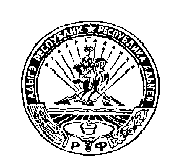 АДЫГЭ РЕСПУБЛИКМУНИЦИПАЛЬНЭ  ГЪЭПСЫКIЭ ЗИIЭ «ФЭДЗ  КЪОДЖЭ ПСЭУПI»385438 къ. Фэдз,Краснооктябрьска иур №1041.Тлостнаков Рамазан Магамедович–глава Ходзинского  сельского поселения, председатель комиссии по противодействию коррупции;2.Теунов Хасамбий АмербиевичЗаместитель главы   администрации Ходзинского  сельского поселения, заместитель председателя комиссии по противодействию коррупции;3.Афашагова Замират Тагировна–специалист 1 категории администрации Ходзинского  сельского поселения, секретарь комиссии по противодействию коррупции.Члены комиссии:Члены комиссии:Члены комиссии:Члены комиссии:4.______________________–Участковый уполномоченный  Ходзинского  сельского поселения;5.Тхабисимова Светлана Викторовна–Депутат Совета народных депутатов Ходзинского  сельского поселения;